1.3.2 Branding and Promotion - #7 Sales promotionsBOGOFBOGOF stands for buy one get one freeIn a BOGOF sales promotion a business offers one item free when another one is boughtUsed to encourage customers to go into the shop or buy the item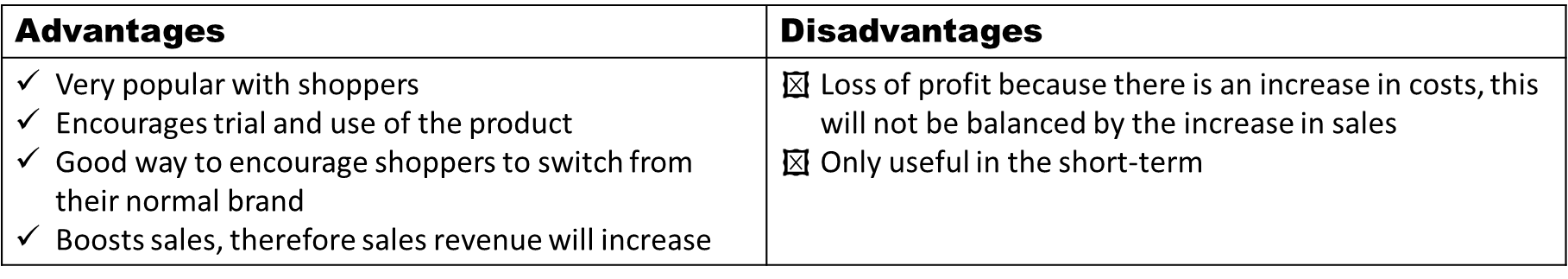 Price discountsPrice discounts means that the normal RRP (recommended retail price) of the product or service has been reduced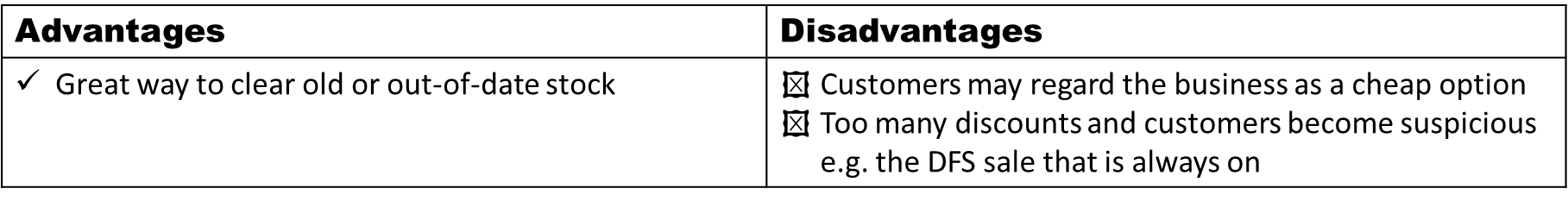 Money off couponsCoupons can be used to capture new customers – to add an incentiveCoupons can also be used with existing customers to encourage an impulse spend Companies like BZZ agent give out coupons in return for reviews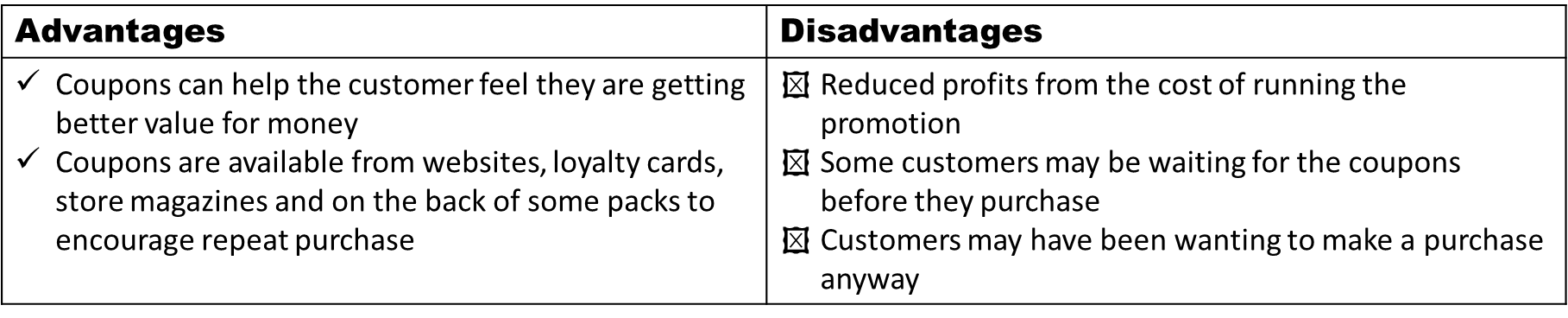 Samples / giveawaysThis is where a business may send out or give customers free samples in order to persuade them to try the product for the first timeGiveaways may occur on the front of a magazine e.g. match attax cards on a football magazine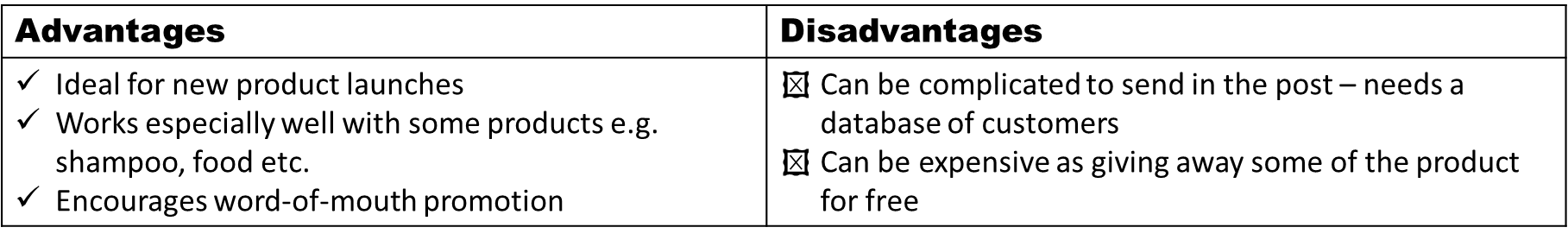 Special eventsSpecial events are activities that the business does to encourage consumers to try the productEvents can be; shows, fetes, fairs, or an event at the business e.g. a special tasting evening at a restaurant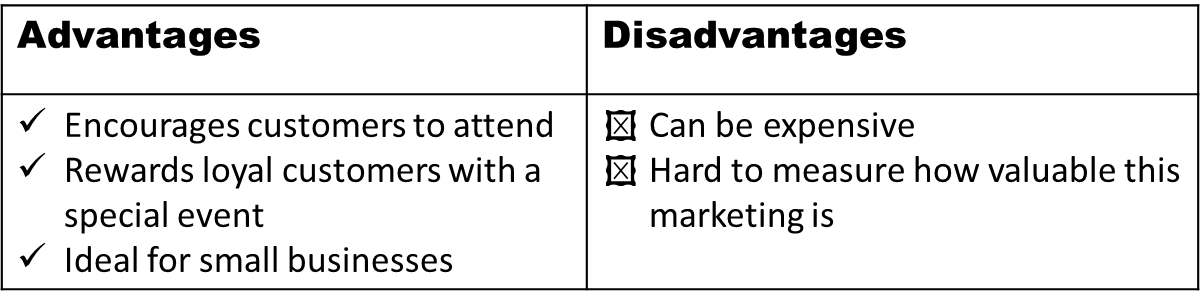 Point of salePoint of sale display is usually a cardboard display stand located close to the till within a shopThis is to draw customer attention and trigger an “impulse” purchase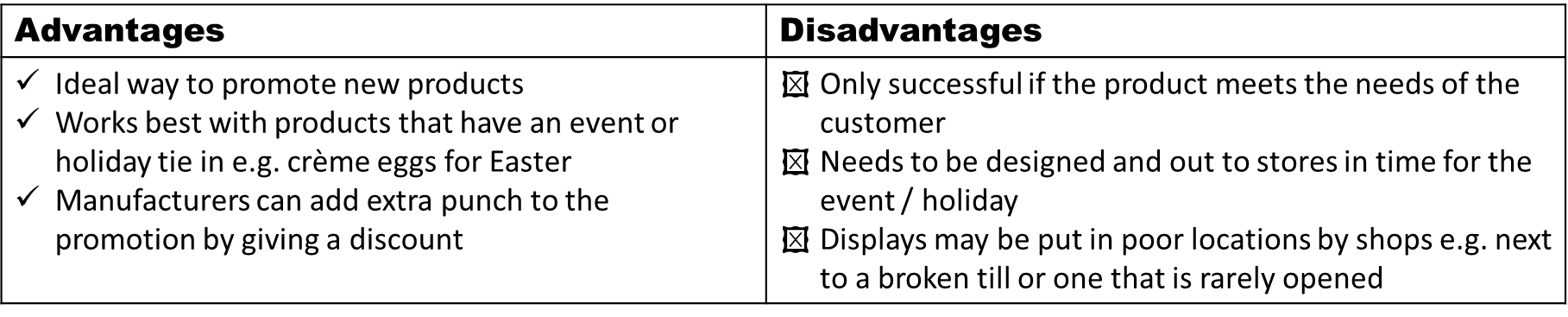 